Številka:  011-21/2018Datum:   18.4.2018V A B I L ONa podlagi 88. člena Poslovnika Občinskega sveta Občine Izola (Uradne objave Občine Izola št. 2/2000, 3/2001 in 5/2005) sklicujem17. redno sejo Odbora za okolje in prostor,ki bov ponedeljek, 23. aprila oktobra 2018 ob 18.uri v spodnji sejni sobi na Sončnem nabrežju 8 z naslednjim predlogom dnevnega reda:Potrditev zapisnika 16. redne seje OOP;Popravek zapisnika  15. redne seje OOP;  Predlog Odloka o spremembah in dopolnitvah Odloka o prostorsko ureditvenih pogojih Oprema – 2. obravnava in sprejem Predstavitev učinka nove zakonodaje na delo prostorskega urada Razno Gradivo za obravnavo je priloženo in naloženo ter dostopno na uradni spletni strani Občine Izola, in sicer na naslovu: Izola.si/ Občina Izola/ Organi občine/ Občinski svet/ Seje (direkten dostop do gradiva: http://izola.si/obcina-izola/organi-obcine/obcinski-svet/seje/). Prosim, da se seje točno in zagotovo udeležite. Morebitno odsotnost lahko opravičite na telefon št. 041 359 123 (Vesna Vičič), ali po e-pošti vesna.vicic@izola.si                                                                PredsednikAleksej SKOK  l.r.Vabljeni:                                                                                         člani odbora – po elektronski pošti,  župan – po elektronski pošti,                                                                               direktor OU – po elektronski pošti,vodje občinskih uradov – po elektronski pošti.V vednost:svetniškim klubom – po elektronski pošti,političnim strankam – po elektronski pošti,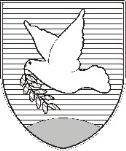 OBČINA IZOLA – COMUNE DI ISOLAOBČINSKI SVET – CONSIGLIO COMUNALEOdbor za okolje in prostor Comitato per i beni ambientali Sončno nabrežje 8 – Riva del Sole 86310 Izola – IsolaTel: 05 66 00 100, Fax: 05 66 00 110E-mail: posta.oizola@izola.siWeb: http://www.izola.si/